									Denpasar :Nomor	:Lamp	:H a l	: Permohonan Komisi Penguji Skripsi.Yth.	: Bapak Dekan/PD.I	  Fakultas Peternakan Unud		di- 			Bukit.	Dengan hormat, bersama  ini kami mohon dibentuk Tim Komisi Penguji Skripsi	Mahasiswa  atas  nama :	N  a  m  a 		: ................................................................	N  I  M			: ................................................................	Program Studi		: Ilmu Peternakan					  Fakultas Peternakan Universitas Udayana.	A  l  a  m  a  t		: .................................................................	No. Tlp/Hp.		: .................................................................		Pada hari/Tanggal	: ..................................................................		P u k u l		: ..................................................................		T e m p a t		: ..................................................................		Judul  Skripsi		:		Demikian  disampaikan, atas perhatian dan kerjasamanya kami ucapkan 		terima kasih.							Pembimbing   Mahasiswa.						( ................................................................... )						NIP :KOMISI  PENGUJI  SKRIPSIMahasiswa  yang  akan  mengikuti  Ujian Skripsi atas nama :N  a  m   a		: ………………………………………………N  I  M			: ………………………………………………Alamat, No.Tlp/Hp	: ………………………………………………			  ………………………………………………Program Studi		: Ilmu Peternakan Universitas Udayana.Dengan Tim Komisi Penguji :……………………………………………… ( Ketua  )……………………………………………… ( Sekretaris )……………………………………………… ( Penguji  Utama )……………………………………………… ( Anggota )……………………………………………… ( Anggota )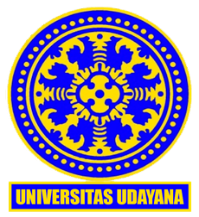 KEMENTERIAN RISET, TEKNOLOGI DAN PENDIDIKAN TINGGIUNIVERSITAS UDAYANAFAKULTAS PETERNAKANPROGRAM STUDI FAKULTAS PETERNAKANKampus Bukit JimbaranTelp.(0361) 702771 ; Fax : (0361) 702771Laman : fapet.unud.ac.idKEMENTERIAN RISET, TEKNOLOGI DAN PENDIDIKAN TINGGIUNIVERSITAS UDAYANAFAKULTAS PETERNAKANPROGRAM STUDI FAKULTAS PETERNAKANKampus Bukit JimbaranTelp.(0361) 702771 ; Fax : (0361) 702771Laman : fapet.unud.ac.id